CALL TO ORDERThe Regular meeting of the Boone County Schools Board of Education of July 16, 2020 was called to order by Chairperson Matt McIntire, the meeting was held in person at the Ralph Rush Development center and was broadcast on the District Youtube Channel.  A motion was made by  Dr. Maria Brown, seconded by Karen Byrd, to adjourn the meeting.  Karen Byrd, Dr. Maria Brown, Julia Brown,  Troy Fryman and Matt McIntire voted, “aye” MOTION: The motion passed 5-0.                               Meeting was adjourned at approximately 8:37 pm.____________________________________Matt McIntire /Chairperson_____________________________________Karen Evans/SecretaryRegular Meeting Boone County Board of Education
July 16, 2020 7:30 PM
Due to the Governor's directive of no more than 50 to gather for safety during the Covid-19 Pandemic, 50 people were allowed in the room when the Board Meeting took place.  The board added an area for overflow and viewing, so that everyone could attend that wanted to attend in person. The Board of Education did broadcast the meeting on our YouTube page.https://www.youtube.com/user/BooneCountySchools 

Ralph Rush Professional Development Center
99 Center Street
Florence, Kentucky 41042 Attendance Taken at : 7:30 PMAttendance Taken at : 7:30 PMAttendance Taken at : 7:30 PMAttendance Taken at : 7:30 PMPresent Board Members: Present Board Members: Present Board Members: Present Board Members: Dr. Maria BrownDr. Maria BrownDr. Maria BrownDr. Maria BrownMs. Karen ByrdMs. Karen ByrdMs. Karen ByrdMs. Karen ByrdMr. Troy FrymanMr. Troy FrymanMr. Troy FrymanMr. Troy FrymanMr. Matt McIntireMr. Matt McIntireMr. Matt McIntireMr. Matt McIntireMrs. Julia PileMrs. Julia PileMrs. Julia PileMrs. Julia PileMr. Matthew Turner, Superintendent
Mr. Gerry Dusing, Board AttorneyKaren Evans, Board Secretary 
Mr. Matt McIntire acknowledged Mr. Turner as the new superintendent and congratulated him on his first meeting.Mr. Matthew Turner, Superintendent
Mr. Gerry Dusing, Board AttorneyKaren Evans, Board Secretary 
Mr. Matt McIntire acknowledged Mr. Turner as the new superintendent and congratulated him on his first meeting.Mr. Matthew Turner, Superintendent
Mr. Gerry Dusing, Board AttorneyKaren Evans, Board Secretary 
Mr. Matt McIntire acknowledged Mr. Turner as the new superintendent and congratulated him on his first meeting.II. PLEDGE TO THE FLAGII. PLEDGE TO THE FLAGII. PLEDGE TO THE FLAG   The Pledge to the Flag was led by Mr. Matt McIntire, chairperson.   The Pledge to the Flag was led by Mr. Matt McIntire, chairperson.   The Pledge to the Flag was led by Mr. Matt McIntire, chairperson.Mr. Matt Turner, Superintendent, recommended the board to approve to amend the agenda and move agenda Item of Audience of Citizen before Item V. Recommended Action New Business to allow for comments from the public due to the New Business Items, as presented. A motion was made by Julia Pile, seconded by Troy Fyrman, to amend the agenda and move agenda Item of Audience of Citizen before Item V. Recommended Action New Business, to allow for comments from the public due to the New Business Items, as presented.  Matt McIntire, Dr. Maria Brown, Karen Byrd, Troy Fryman and Julia Pile voted, “aye”  MOTION:  The motion passed 5-0.Mr. Matt Turner, Superintendent, recommended the board to approve to amend the agenda and move agenda Item of Audience of Citizen before Item V. Recommended Action New Business to allow for comments from the public due to the New Business Items, as presented. A motion was made by Julia Pile, seconded by Troy Fyrman, to amend the agenda and move agenda Item of Audience of Citizen before Item V. Recommended Action New Business, to allow for comments from the public due to the New Business Items, as presented.  Matt McIntire, Dr. Maria Brown, Karen Byrd, Troy Fryman and Julia Pile voted, “aye”  MOTION:  The motion passed 5-0.Mr. Matt Turner, Superintendent, recommended the board to approve to amend the agenda and move agenda Item of Audience of Citizen before Item V. Recommended Action New Business to allow for comments from the public due to the New Business Items, as presented. A motion was made by Julia Pile, seconded by Troy Fyrman, to amend the agenda and move agenda Item of Audience of Citizen before Item V. Recommended Action New Business, to allow for comments from the public due to the New Business Items, as presented.  Matt McIntire, Dr. Maria Brown, Karen Byrd, Troy Fryman and Julia Pile voted, “aye”  MOTION:  The motion passed 5-0.III. RECOMMENDED ACTION - CONSENT AGENDA III. RECOMMENDED ACTION - CONSENT AGENDA III. RECOMMENDED ACTION - CONSENT AGENDA Mr. Matt Turner, Superintendent, recommended the board to approve the Consent Agenda Items A-AAA and amend the agenda to remove item CC due to contract issues, as presented. A motion was made by Troy Fryman, seconded by Dr. Maria Brown, to approve the consent agenda items A-AAAA and amend the agenda to remove item CC due to a contract issue, as presented.   Matt McIntire, Dr. Maria Brown, Karen Byrd, Troy Fryman and Julia Pile voted, “aye”  MOTION:  The motion passed 5-0.A. Minutes of the regular board meeting of the June 11, 2020.Mr. Matt Turner, Superintendent, recommended the board to approve the Consent Agenda Items A-AAA and amend the agenda to remove item CC due to contract issues, as presented. A motion was made by Troy Fryman, seconded by Dr. Maria Brown, to approve the consent agenda items A-AAAA and amend the agenda to remove item CC due to a contract issue, as presented.   Matt McIntire, Dr. Maria Brown, Karen Byrd, Troy Fryman and Julia Pile voted, “aye”  MOTION:  The motion passed 5-0.A. Minutes of the regular board meeting of the June 11, 2020.Mr. Matt Turner, Superintendent, recommended the board to approve the Consent Agenda Items A-AAA and amend the agenda to remove item CC due to contract issues, as presented. A motion was made by Troy Fryman, seconded by Dr. Maria Brown, to approve the consent agenda items A-AAAA and amend the agenda to remove item CC due to a contract issue, as presented.   Matt McIntire, Dr. Maria Brown, Karen Byrd, Troy Fryman and Julia Pile voted, “aye”  MOTION:  The motion passed 5-0.A. Minutes of the regular board meeting of the June 11, 2020.   The board approved the minutes of the regular board meeting of June 11, 2020, as presented.   The board approved the minutes of the regular board meeting of June 11, 2020, as presented.   The board approved the minutes of the regular board meeting of June 11, 2020, as presented.B. Bill ListB. Bill ListB. Bill ListC. Treasurer's Report was given by Mrs. Linda Schild. C. Treasurer's Report was given by Mrs. Linda Schild. C. Treasurer's Report was given by Mrs. Linda Schild. D. Leaves of AbsenceD. Leaves of AbsenceD. Leaves of AbsenceThe following persons have submitted leave of absence requests for board approval:The following persons have submitted leave of absence requests for board approval:The following persons have submitted leave of absence requests for board approval:Recommended by Principal/Supervisor for approval:	Folz, Rebecca, FRYSC Coordinator @ Stephens ES 6/9/2020 – 7/17/2020Not Recommended by Principal/Supervisor for approval:NoneAmended Leaves:Pickett, Steven, Maintenance Worker @ Maintenance 4/28/2020 – 6/30/2020Couch, Michael, Maintenance Worker @ Maintenance 3/27/2020 – 7/10/2020Kohl, James, Custodian @ Conner MS 5/4/2020 – 8/10/2020Cancelled Leaves:NoneE. Memorandum of Agreement between Boone County Schools and the Point ARCRecommended by Principal/Supervisor for approval:	Folz, Rebecca, FRYSC Coordinator @ Stephens ES 6/9/2020 – 7/17/2020Not Recommended by Principal/Supervisor for approval:NoneAmended Leaves:Pickett, Steven, Maintenance Worker @ Maintenance 4/28/2020 – 6/30/2020Couch, Michael, Maintenance Worker @ Maintenance 3/27/2020 – 7/10/2020Kohl, James, Custodian @ Conner MS 5/4/2020 – 8/10/2020Cancelled Leaves:NoneE. Memorandum of Agreement between Boone County Schools and the Point ARCRecommended by Principal/Supervisor for approval:	Folz, Rebecca, FRYSC Coordinator @ Stephens ES 6/9/2020 – 7/17/2020Not Recommended by Principal/Supervisor for approval:NoneAmended Leaves:Pickett, Steven, Maintenance Worker @ Maintenance 4/28/2020 – 6/30/2020Couch, Michael, Maintenance Worker @ Maintenance 3/27/2020 – 7/10/2020Kohl, James, Custodian @ Conner MS 5/4/2020 – 8/10/2020Cancelled Leaves:NoneE. Memorandum of Agreement between Boone County Schools and the Point ARC   The board approved the Memorandum of Agreement between Boone County Schools and the Point ARC, as presented.   The board approved the Memorandum of Agreement between Boone County Schools and the Point ARC, as presented.   The board approved the Memorandum of Agreement between Boone County Schools and the Point ARC, as presented.F. Memorandum of Agreement between Boone County Schools and the Professional AcademyF. Memorandum of Agreement between Boone County Schools and the Professional AcademyF. Memorandum of Agreement between Boone County Schools and the Professional Academy   The board approved the Memorandum of Agreement between Boone County Schools and the Professional Academy, as presented.   The board approved the Memorandum of Agreement between Boone County Schools and the Professional Academy, as presented.   The board approved the Memorandum of Agreement between Boone County Schools and the Professional Academy, as presented.G. Memorandum of Agreement between Boone County Schools and Tobii Dynavox, LLCG. Memorandum of Agreement between Boone County Schools and Tobii Dynavox, LLCG. Memorandum of Agreement between Boone County Schools and Tobii Dynavox, LLC   The board approved the Memorandum of Agreement between Boone County Schools and Tobii Dynavox, LLC, as presented.   The board approved the Memorandum of Agreement between Boone County Schools and Tobii Dynavox, LLC, as presented.   The board approved the Memorandum of Agreement between Boone County Schools and Tobii Dynavox, LLC, as presented.H. Memorandum of Agreement between the Typing Club and Florence Elementary SchoolH. Memorandum of Agreement between the Typing Club and Florence Elementary SchoolH. Memorandum of Agreement between the Typing Club and Florence Elementary School   The board approved the Memorandum of Agreement between the Typing Club and Florence Elementary School, as presented.   The board approved the Memorandum of Agreement between the Typing Club and Florence Elementary School, as presented.   The board approved the Memorandum of Agreement between the Typing Club and Florence Elementary School, as presented.I. Memorandum of Agreement with Academic Edge and RA Jones Middle SchoolI. Memorandum of Agreement with Academic Edge and RA Jones Middle SchoolI. Memorandum of Agreement with Academic Edge and RA Jones Middle School   The board approved the Memorandum of Agreement with Academic Edge and RA Jones Middle School, as presented.   The board approved the Memorandum of Agreement with Academic Edge and RA Jones Middle School, as presented.   The board approved the Memorandum of Agreement with Academic Edge and RA Jones Middle School, as presented.J. Renewal - Innovative Cyber Solutions H2Desk for 2020-21 School YearJ. Renewal - Innovative Cyber Solutions H2Desk for 2020-21 School YearJ. Renewal - Innovative Cyber Solutions H2Desk for 2020-21 School Year   The board approved the Renewal - Innovative Cyber Solutions H2Desk for 2020-21 School Year, as presented.   The board approved the Renewal - Innovative Cyber Solutions H2Desk for 2020-21 School Year, as presented.   The board approved the Renewal - Innovative Cyber Solutions H2Desk for 2020-21 School Year, as presented.K. Approval of Contract Closeout BG-4 for Access Controls, Phase I, BG #19-194K. Approval of Contract Closeout BG-4 for Access Controls, Phase I, BG #19-194K. Approval of Contract Closeout BG-4 for Access Controls, Phase I, BG #19-194   The board approved the Approval of Contract Closeout BG-4 for Access Controls, Phase I, BG #19-194, as presented.   The board approved the Approval of Contract Closeout BG-4 for Access Controls, Phase I, BG #19-194, as presented.   The board approved the Approval of Contract Closeout BG-4 for Access Controls, Phase I, BG #19-194, as presented.L. Approval of Contract Closeout BG-4 for Conner Middle Flooring, BG #19-139L. Approval of Contract Closeout BG-4 for Conner Middle Flooring, BG #19-139L. Approval of Contract Closeout BG-4 for Conner Middle Flooring, BG #19-139   The board approved the Approval of Contract Closeout BG-4 for Conner Middle Flooring, BG #19-139, as presented.   The board approved the Approval of Contract Closeout BG-4 for Conner Middle Flooring, BG #19-139, as presented.   The board approved the Approval of Contract Closeout BG-4 for Conner Middle Flooring, BG #19-139, as presented.M. Approval of Contract Closeout BG-4 for Underground Electric, BG #19-144M. Approval of Contract Closeout BG-4 for Underground Electric, BG #19-144M. Approval of Contract Closeout BG-4 for Underground Electric, BG #19-144   The board approved the Contract Closeout BG-4 for Underground Electric, BG #19-144, as presented.   The board approved the Contract Closeout BG-4 for Underground Electric, BG #19-144, as presented.   The board approved the Contract Closeout BG-4 for Underground Electric, BG #19-144, as presented.N. Approval of Contract Closeout BG-4 for Preschool Playground Barriers, BG #19-145N. Approval of Contract Closeout BG-4 for Preschool Playground Barriers, BG #19-145N. Approval of Contract Closeout BG-4 for Preschool Playground Barriers, BG #19-145   The board approved the Contract Closeout BG-4 for Preschool Playground Barriers, BG #19-145, as presented.   The board approved the Contract Closeout BG-4 for Preschool Playground Barriers, BG #19-145, as presented.   The board approved the Contract Closeout BG-4 for Preschool Playground Barriers, BG #19-145, as presented.O. Approval of Contract Closeout BG-4 for RAJ Dumpster Enclosure, BG #19-146O. Approval of Contract Closeout BG-4 for RAJ Dumpster Enclosure, BG #19-146O. Approval of Contract Closeout BG-4 for RAJ Dumpster Enclosure, BG #19-146    The board approved the Contract Closeout BG-4 for RAJ Dumpster Enclosure, BG #19-146, as presented.    The board approved the Contract Closeout BG-4 for RAJ Dumpster Enclosure, BG #19-146, as presented.    The board approved the Contract Closeout BG-4 for RAJ Dumpster Enclosure, BG #19-146, as presented.P. Contract - North Pointe Elementary with Lifetouch for 2020-21 School YearP. Contract - North Pointe Elementary with Lifetouch for 2020-21 School YearP. Contract - North Pointe Elementary with Lifetouch for 2020-21 School Year The board approved the Contract - North Pointe Elementary with Lifetouch for 2020-21 School Year, as presented. The board approved the Contract - North Pointe Elementary with Lifetouch for 2020-21 School Year, as presented. The board approved the Contract - North Pointe Elementary with Lifetouch for 2020-21 School Year, as presented.Q. Contract - Florence Elementary with Lifetouch for 2020-21 School YearQ. Contract - Florence Elementary with Lifetouch for 2020-21 School YearQ. Contract - Florence Elementary with Lifetouch for 2020-21 School Year   The board approved the Contract - Florence Elementary with Lifetouch for 2020-21 School Year, as presented.   The board approved the Contract - Florence Elementary with Lifetouch for 2020-21 School Year, as presented.   The board approved the Contract - Florence Elementary with Lifetouch for 2020-21 School Year, as presented.R. Food Service Equipment Maintenance and Repair Bid Award: Tech 24R. Food Service Equipment Maintenance and Repair Bid Award: Tech 24R. Food Service Equipment Maintenance and Repair Bid Award: Tech 24   The board approved the Food Service Equipment Maintenance and Repair Bid Award: Tech 24, as presented.   The board approved the Food Service Equipment Maintenance and Repair Bid Award: Tech 24, as presented.   The board approved the Food Service Equipment Maintenance and Repair Bid Award: Tech 24, as presented.S. New Haven Elementary School - Toshiba Papercut Software AddendumS. New Haven Elementary School - Toshiba Papercut Software AddendumS. New Haven Elementary School - Toshiba Papercut Software Addendum   The board approved the New Haven Elementary School - Toshiba Papercut Software Addendum, as presented.   The board approved the New Haven Elementary School - Toshiba Papercut Software Addendum, as presented.   The board approved the New Haven Elementary School - Toshiba Papercut Software Addendum, as presented.T. Elevator Inspection and Maintenance Bid Award: DC ElevatorT. Elevator Inspection and Maintenance Bid Award: DC ElevatorT. Elevator Inspection and Maintenance Bid Award: DC Elevator   The board approved the Elevator Inspection and Maintenance Bid Award: DC Elevator, as presented.   The board approved the Elevator Inspection and Maintenance Bid Award: DC Elevator, as presented.   The board approved the Elevator Inspection and Maintenance Bid Award: DC Elevator, as presented.U. Declaration of Surplus Vehicle for Trade-InU. Declaration of Surplus Vehicle for Trade-InU. Declaration of Surplus Vehicle for Trade-In   The board approved the Declaration of Surplus Vehicle for Trade-In, as presented.   The board approved the Declaration of Surplus Vehicle for Trade-In, as presented.   The board approved the Declaration of Surplus Vehicle for Trade-In, as presented.V. Commissioning Services Contract Renewal: ZH Commissioning, LLCV. Commissioning Services Contract Renewal: ZH Commissioning, LLCV. Commissioning Services Contract Renewal: ZH Commissioning, LLC   The board approved the Commissioning Services Contract Renewal: ZH Commissioning, LLC, as presented.   The board approved the Commissioning Services Contract Renewal: ZH Commissioning, LLC, as presented.   The board approved the Commissioning Services Contract Renewal: ZH Commissioning, LLC, as presented.W. Recycling and Waste Disposal Services Contract Renewal: Rumpke of Kentucky, Inc.W. Recycling and Waste Disposal Services Contract Renewal: Rumpke of Kentucky, Inc.W. Recycling and Waste Disposal Services Contract Renewal: Rumpke of Kentucky, Inc.    The board approved the Recycling and Waste Disposal Services Contract Renewal: Rumpke of Kentucky, Inc., as presented.    The board approved the Recycling and Waste Disposal Services Contract Renewal: Rumpke of Kentucky, Inc., as presented.    The board approved the Recycling and Waste Disposal Services Contract Renewal: Rumpke of Kentucky, Inc., as presented.X. Memorandum of Agreement between Boone County Schools and Panorama EducationX. Memorandum of Agreement between Boone County Schools and Panorama EducationX. Memorandum of Agreement between Boone County Schools and Panorama Education   The board approved the Memorandum of Agreement between Boone County Schools and Panorama Education, as presented.   The board approved the Memorandum of Agreement between Boone County Schools and Panorama Education, as presented.   The board approved the Memorandum of Agreement between Boone County Schools and Panorama Education, as presented.Y. District Assurances (Ockerman, Florence and Stephens Elementary Schools) for the KDE Read to Achieve GrantY. District Assurances (Ockerman, Florence and Stephens Elementary Schools) for the KDE Read to Achieve GrantY. District Assurances (Ockerman, Florence and Stephens Elementary Schools) for the KDE Read to Achieve GrantThe board approved the District Assurances (Ockerman, Florence and Stephens Elementary Schools) for the KDE Read to Achieve Grant, as presented.The board approved the District Assurances (Ockerman, Florence and Stephens Elementary Schools) for the KDE Read to Achieve Grant, as presented.The board approved the District Assurances (Ockerman, Florence and Stephens Elementary Schools) for the KDE Read to Achieve Grant, as presented.Z. Memorandum of Agreement between Boone County Schools and Renaissance-Star and MyonZ. Memorandum of Agreement between Boone County Schools and Renaissance-Star and MyonZ. Memorandum of Agreement between Boone County Schools and Renaissance-Star and Myon   The board approved the Memorandum of Agreement between Boone County Schools and Renaissance-Star and Myon, as presented.   The board approved the Memorandum of Agreement between Boone County Schools and Renaissance-Star and Myon, as presented.   The board approved the Memorandum of Agreement between Boone County Schools and Renaissance-Star and Myon, as presented.AA. Memorandum of Agreement Between Boone County Schools and Renaissance- Accelerated ReaderAA. Memorandum of Agreement Between Boone County Schools and Renaissance- Accelerated ReaderAA. Memorandum of Agreement Between Boone County Schools and Renaissance- Accelerated ReaderThe board approved the Memorandum of Agreement Between Boone County Schools and Renaissance- Accelerated Reader, as presented. The board approved the Memorandum of Agreement Between Boone County Schools and Renaissance- Accelerated Reader, as presented. The board approved the Memorandum of Agreement Between Boone County Schools and Renaissance- Accelerated Reader, as presented. BB. Memorandum of Agreement between NKCES and Boone County SchoolsBB. Memorandum of Agreement between NKCES and Boone County SchoolsBB. Memorandum of Agreement between NKCES and Boone County Schools    The board approved the  Memorandum of Agreement between NKCES and Boone County Schools, as presented.    The board approved the  Memorandum of Agreement between NKCES and Boone County Schools, as presented.    The board approved the  Memorandum of Agreement between NKCES and Boone County Schools, as presented.CC. Memorandum of Agreement between Newsela and Boone County SchoolsCC. Memorandum of Agreement between Newsela and Boone County SchoolsCC. Memorandum of Agreement between Newsela and Boone County Schools   The board approved the  Memorandum of Agreement between Newsela and Boone County Schools, as presented.   The board approved the  Memorandum of Agreement between Newsela and Boone County Schools, as presented.   The board approved the  Memorandum of Agreement between Newsela and Boone County Schools, as presented.DD. Memorandum of Agreement between N2Y, LLC and Boone County SchoolsDD. Memorandum of Agreement between N2Y, LLC and Boone County SchoolsDD. Memorandum of Agreement between N2Y, LLC and Boone County Schools   The board approved the Memorandum of Agreement between N2Y, LLC and Boone County Schools, as presented.   The board approved the Memorandum of Agreement between N2Y, LLC and Boone County Schools, as presented.   The board approved the Memorandum of Agreement between N2Y, LLC and Boone County Schools, as presented.EE. Memorandum of Agreement between Scientific Learning and Boone County Schools- Fast ForwardEE. Memorandum of Agreement between Scientific Learning and Boone County Schools- Fast ForwardEE. Memorandum of Agreement between Scientific Learning and Boone County Schools- Fast Forward   The board approved the Memorandum of Agreement between Scientific Learning and Boone County Schools, as presented.   The board approved the Memorandum of Agreement between Scientific Learning and Boone County Schools, as presented.   The board approved the Memorandum of Agreement between Scientific Learning and Boone County Schools, as presented.FF. Memorandum of Agreement between Social Express and Florence Elementary SchoolFF. Memorandum of Agreement between Social Express and Florence Elementary SchoolFF. Memorandum of Agreement between Social Express and Florence Elementary School   The board approved the Memorandum of Agreement between Social Express and Florence Elementary School, as presented.   The board approved the Memorandum of Agreement between Social Express and Florence Elementary School, as presented.   The board approved the Memorandum of Agreement between Social Express and Florence Elementary School, as presented.GG. Memorandum of Agreement between Nearpod Inc. and Ockerman Elementary SchoolGG. Memorandum of Agreement between Nearpod Inc. and Ockerman Elementary SchoolGG. Memorandum of Agreement between Nearpod Inc. and Ockerman Elementary School   The board approved the Memorandum of Agreement between Nearpod Inc. and Ockerman Elementary School, as presented   The board approved the Memorandum of Agreement between Nearpod Inc. and Ockerman Elementary School, as presented   The board approved the Memorandum of Agreement between Nearpod Inc. and Ockerman Elementary School, as presentedHH. Memorandum of Agreement between Mystery Science, Inc. and Boone County SchoolsHH. Memorandum of Agreement between Mystery Science, Inc. and Boone County SchoolsHH. Memorandum of Agreement between Mystery Science, Inc. and Boone County Schools   The board approved the Memorandum of Agreement between Mystery Science, Inc. and Boone County Schools, as presented.   The board approved the Memorandum of Agreement between Mystery Science, Inc. and Boone County Schools, as presented.   The board approved the Memorandum of Agreement between Mystery Science, Inc. and Boone County Schools, as presented.II. MOU for NKU and Ignite Dual CreditII. MOU for NKU and Ignite Dual CreditII. MOU for NKU and Ignite Dual Credit   The board approved the MOU for NKU and Ignite Dual Credit, as presented   The board approved the MOU for NKU and Ignite Dual Credit, as presented   The board approved the MOU for NKU and Ignite Dual Credit, as presentedJJ. Memorandum of Agreement between Social Express and Boone County SchoolsJJ. Memorandum of Agreement between Social Express and Boone County SchoolsJJ. Memorandum of Agreement between Social Express and Boone County Schools   The board approved the Memorandum of Agreement between Social Express and Boone County Schools, as presented.   The board approved the Memorandum of Agreement between Social Express and Boone County Schools, as presented.   The board approved the Memorandum of Agreement between Social Express and Boone County Schools, as presented.KK. City of Florence Bus Request for September 19, 2020 Two buses for Great American CleanupKK. City of Florence Bus Request for September 19, 2020 Two buses for Great American CleanupKK. City of Florence Bus Request for September 19, 2020 Two buses for Great American Cleanup   The board approved the City of Florence Bus Request for September 19, 2020 Two buses for Great American Cleanup, as presented   The board approved the City of Florence Bus Request for September 19, 2020 Two buses for Great American Cleanup, as presented   The board approved the City of Florence Bus Request for September 19, 2020 Two buses for Great American Cleanup, as presentedLL. Memorandum of Agreement between Boone County Schools and Soliant Health, LLCLL. Memorandum of Agreement between Boone County Schools and Soliant Health, LLCLL. Memorandum of Agreement between Boone County Schools and Soliant Health, LLC   The board approved the Memorandum of Agreement between Boone County Schools and Soliant Health, LLC, as presented.   The board approved the Memorandum of Agreement between Boone County Schools and Soliant Health, LLC, as presented.   The board approved the Memorandum of Agreement between Boone County Schools and Soliant Health, LLC, as presented.MM. Memorandum of Agreement between Boone County Schools and Teachtown, Inc.MM. Memorandum of Agreement between Boone County Schools and Teachtown, Inc.MM. Memorandum of Agreement between Boone County Schools and Teachtown, Inc.   The board approved the Memorandum of Agreement between Boone County Schools and Teachtown, Inc., as presented.   The board approved the Memorandum of Agreement between Boone County Schools and Teachtown, Inc., as presented.   The board approved the Memorandum of Agreement between Boone County Schools and Teachtown, Inc., as presented.NN. Change Order #1 - Burlington Elementary School, BG #19-105NN. Change Order #1 - Burlington Elementary School, BG #19-105NN. Change Order #1 - Burlington Elementary School, BG #19-105   The board approved the Change Order #1 - Burlington Elementary School, BG #19-105, with an  increase of $10,661.00, as presented   The board approved the Change Order #1 - Burlington Elementary School, BG #19-105, with an  increase of $10,661.00, as presented   The board approved the Change Order #1 - Burlington Elementary School, BG #19-105, with an  increase of $10,661.00, as presentedOO. Memorandum of Agreement between Boone County Schools and Texthelp, Inc.OO. Memorandum of Agreement between Boone County Schools and Texthelp, Inc.OO. Memorandum of Agreement between Boone County Schools and Texthelp, Inc.   The board approved the Memorandum of Agreement between Boone County Schools and Texthelp, Inc., as presented.   The board approved the Memorandum of Agreement between Boone County Schools and Texthelp, Inc., as presented.   The board approved the Memorandum of Agreement between Boone County Schools and Texthelp, Inc., as presented.PP. Memorandum of Agreement between Greater Cincinnati Stem Collaborative, NKY Makerspace and Makers & Mentors NetworkPP. Memorandum of Agreement between Greater Cincinnati Stem Collaborative, NKY Makerspace and Makers & Mentors NetworkPP. Memorandum of Agreement between Greater Cincinnati Stem Collaborative, NKY Makerspace and Makers & Mentors NetworkThe board approved the Memorandum of Agreement between Greater Cincinnati Stem Collaborative, NKY Makerspace and Makers & Mentors Network, as presented.The board approved the Memorandum of Agreement between Greater Cincinnati Stem Collaborative, NKY Makerspace and Makers & Mentors Network, as presented.The board approved the Memorandum of Agreement between Greater Cincinnati Stem Collaborative, NKY Makerspace and Makers & Mentors Network, as presented.QQ. Renewal - GoGuardian for Teachers and Lightspeed Classroom for 2020-21 School YearQQ. Renewal - GoGuardian for Teachers and Lightspeed Classroom for 2020-21 School YearQQ. Renewal - GoGuardian for Teachers and Lightspeed Classroom for 2020-21 School Year   The board approved the Renewal - GoGuardian for Teachers and Lightspeed Classroom for 2020-21 School Year, as presented.   The board approved the Renewal - GoGuardian for Teachers and Lightspeed Classroom for 2020-21 School Year, as presented.   The board approved the Renewal - GoGuardian for Teachers and Lightspeed Classroom for 2020-21 School Year, as presented.RR. MOU for NKU and Boone County Schools Dual CreditRR. MOU for NKU and Boone County Schools Dual CreditRR. MOU for NKU and Boone County Schools Dual Credit    The board approved the MOU for NKY and Boone County Schools Dual Credit, as presented.    The board approved the MOU for NKY and Boone County Schools Dual Credit, as presented.    The board approved the MOU for NKY and Boone County Schools Dual Credit, as presented.SS. Cooling Tower and Hydronic Systems Maintenance Renewal: WatconSS. Cooling Tower and Hydronic Systems Maintenance Renewal: WatconSS. Cooling Tower and Hydronic Systems Maintenance Renewal: Watcon    The board approved the Cooling Tower and Hydronic Systems Maintenance Renewal: Watcon, as presented.    The board approved the Cooling Tower and Hydronic Systems Maintenance Renewal: Watcon, as presented.    The board approved the Cooling Tower and Hydronic Systems Maintenance Renewal: Watcon, as presented.TT. Annual Memorandum of Agreement with Northkey Community Care for all Boone County SchoolsTT. Annual Memorandum of Agreement with Northkey Community Care for all Boone County SchoolsTT. Annual Memorandum of Agreement with Northkey Community Care for all Boone County SchoolsThe board approved the Annual Memorandum of Agreement with Northkey Community Care for all Boone County Schools, as presented.The board approved the Annual Memorandum of Agreement with Northkey Community Care for all Boone County Schools, as presented.The board approved the Annual Memorandum of Agreement with Northkey Community Care for all Boone County Schools, as presented.UU. Catholic Charities Contract for Services with Boone County High School 2019-2020 School Based Counseling Program and Business Association AgreementUU. Catholic Charities Contract for Services with Boone County High School 2019-2020 School Based Counseling Program and Business Association AgreementUU. Catholic Charities Contract for Services with Boone County High School 2019-2020 School Based Counseling Program and Business Association AgreementThe board approved the Catholic Charities Contract for Services with Boone County High School 2019-2020 School Based Counseling Program and Business Association Agreement, as presented.The board approved the Catholic Charities Contract for Services with Boone County High School 2019-2020 School Based Counseling Program and Business Association Agreement, as presented.The board approved the Catholic Charities Contract for Services with Boone County High School 2019-2020 School Based Counseling Program and Business Association Agreement, as presented.VV. Memorandum of Understanding between the Boone County Schools & Holly Hill Child & Family SolutionsVV. Memorandum of Understanding between the Boone County Schools & Holly Hill Child & Family SolutionsVV. Memorandum of Understanding between the Boone County Schools & Holly Hill Child & Family SolutionsThe board approved the Memorandum of Understanding between the Boone County Schools & Holly Hill Child & Family Solutions, as presented.The board approved the Memorandum of Understanding between the Boone County Schools & Holly Hill Child & Family Solutions, as presented.The board approved the Memorandum of Understanding between the Boone County Schools & Holly Hill Child & Family Solutions, as presented.WW. Annual Memorandum of Understanding between The Family Nurturing Center and the Boone County SchoolsWW. Annual Memorandum of Understanding between The Family Nurturing Center and the Boone County SchoolsWW. Annual Memorandum of Understanding between The Family Nurturing Center and the Boone County SchoolsThe board approved the Annual Memorandum of Understanding between The Family Nurturing Center and the Boone County Schools, as presented.The board approved the Annual Memorandum of Understanding between The Family Nurturing Center and the Boone County Schools, as presented.The board approved the Annual Memorandum of Understanding between The Family Nurturing Center and the Boone County Schools, as presented.XX. Contract - Boone County High School with McHale's Senior Dinner Dance on February 5, 2021XX. Contract - Boone County High School with McHale's Senior Dinner Dance on February 5, 2021XX. Contract - Boone County High School with McHale's Senior Dinner Dance on February 5, 2021The board approved the Contract - Boone County High School with McHale's Senior Dinner Dance on February 5, 2021, as presented.The board approved the Contract - Boone County High School with McHale's Senior Dinner Dance on February 5, 2021, as presented.The board approved the Contract - Boone County High School with McHale's Senior Dinner Dance on February 5, 2021, as presented.YY. Memorandum of Agreement with Amplify and Jones Middle SchoolYY. Memorandum of Agreement with Amplify and Jones Middle SchoolYY. Memorandum of Agreement with Amplify and Jones Middle School     The board approved the Memorandum of Agreement with Amplify and Jones Middle School, as presented.     The board approved the Memorandum of Agreement with Amplify and Jones Middle School, as presented.     The board approved the Memorandum of Agreement with Amplify and Jones Middle School, as presented.ZZ. Contract Renewal with Learn21 for 2020-21 School YearZZ. Contract Renewal with Learn21 for 2020-21 School YearZZ. Contract Renewal with Learn21 for 2020-21 School Year       The board approved the Contract Renewal with Learn21 for 2020-21 School Year, as presented.       The board approved the Contract Renewal with Learn21 for 2020-21 School Year, as presented.       The board approved the Contract Renewal with Learn21 for 2020-21 School Year, as presented.AAA. Free Online Tools for use by All SchoolsAAA. Free Online Tools for use by All SchoolsAAA. Free Online Tools for use by All Schools         The board approved the Free Online Tools for use by All Schools, as presented.KahootEasycbmStarfallAbcyaMobymaxTumble BooksRoom RecessMath PlaygroundEdm OnlineProdigyZearnGo NoodleDigital PassportBloomzEureka MathFlipgridScholastic BookflixMyon Free Online LibraryGeneration GeniusAbcmouseNewselaReadworks.OrgQuizizStikbots App (Zing)4d (Space, Animal, Dinosaurs) AppDoinkImovieToontasticTelestoryBlobchaseKodableTinkerboxHp RevealEarthviewerSky OrbScratch , Scratch JrTinkercadQuaver MusicEverfiWonder Workshop (Dash And Dot)NearpodDesign Squad Pbs KidsTypetasticMinecraftOzobot EduPbs Learning MediaSnap TypeDojoRemindSeesawXtramathWevideoQuizletEPIC (Reading)I Know it - MathAdobe SparkSphero EDUOSMOSumdogPlickersKahn AcademyScreencastifyIPEVOGimKitLittle BitsViewsonic ViewboardCode.orgTypingClubCommon Sense MediaLego EducationPearDeckCodespark AcademyPDFCandyTynker and Tynker JrCanvaSignup GeniusEdpuzzl         The board approved the Free Online Tools for use by All Schools, as presented.KahootEasycbmStarfallAbcyaMobymaxTumble BooksRoom RecessMath PlaygroundEdm OnlineProdigyZearnGo NoodleDigital PassportBloomzEureka MathFlipgridScholastic BookflixMyon Free Online LibraryGeneration GeniusAbcmouseNewselaReadworks.OrgQuizizStikbots App (Zing)4d (Space, Animal, Dinosaurs) AppDoinkImovieToontasticTelestoryBlobchaseKodableTinkerboxHp RevealEarthviewerSky OrbScratch , Scratch JrTinkercadQuaver MusicEverfiWonder Workshop (Dash And Dot)NearpodDesign Squad Pbs KidsTypetasticMinecraftOzobot EduPbs Learning MediaSnap TypeDojoRemindSeesawXtramathWevideoQuizletEPIC (Reading)I Know it - MathAdobe SparkSphero EDUOSMOSumdogPlickersKahn AcademyScreencastifyIPEVOGimKitLittle BitsViewsonic ViewboardCode.orgTypingClubCommon Sense MediaLego EducationPearDeckCodespark AcademyPDFCandyTynker and Tynker JrCanvaSignup GeniusEdpuzzl         The board approved the Free Online Tools for use by All Schools, as presented.KahootEasycbmStarfallAbcyaMobymaxTumble BooksRoom RecessMath PlaygroundEdm OnlineProdigyZearnGo NoodleDigital PassportBloomzEureka MathFlipgridScholastic BookflixMyon Free Online LibraryGeneration GeniusAbcmouseNewselaReadworks.OrgQuizizStikbots App (Zing)4d (Space, Animal, Dinosaurs) AppDoinkImovieToontasticTelestoryBlobchaseKodableTinkerboxHp RevealEarthviewerSky OrbScratch , Scratch JrTinkercadQuaver MusicEverfiWonder Workshop (Dash And Dot)NearpodDesign Squad Pbs KidsTypetasticMinecraftOzobot EduPbs Learning MediaSnap TypeDojoRemindSeesawXtramathWevideoQuizletEPIC (Reading)I Know it - MathAdobe SparkSphero EDUOSMOSumdogPlickersKahn AcademyScreencastifyIPEVOGimKitLittle BitsViewsonic ViewboardCode.orgTypingClubCommon Sense MediaLego EducationPearDeckCodespark AcademyPDFCandyTynker and Tynker JrCanvaSignup GeniusEdpuzzlBBB. Florence Elementary School (FES) Copier Lease and Maintenance Agreement: Modern Office MethodsBBB. Florence Elementary School (FES) Copier Lease and Maintenance Agreement: Modern Office MethodsBBB. Florence Elementary School (FES) Copier Lease and Maintenance Agreement: Modern Office MethodsThe board approved the Florence Elementary School (FES) Copier Lease and Maintenance Agreement: Modern Office Methods, as presented.The board approved the Florence Elementary School (FES) Copier Lease and Maintenance Agreement: Modern Office Methods, as presented.The board approved the Florence Elementary School (FES) Copier Lease and Maintenance Agreement: Modern Office Methods, as presented.CCC. Memorandum of Agreement for Board Certified Behavior AnalystCCC. Memorandum of Agreement for Board Certified Behavior AnalystCCC. Memorandum of Agreement for Board Certified Behavior Analyst    The board approved the Memorandum of Agreement for Board Certified Behavior Analyst, as presented.    The board approved the Memorandum of Agreement for Board Certified Behavior Analyst, as presented.    The board approved the Memorandum of Agreement for Board Certified Behavior Analyst, as presented.DDD. Memorandum of Agreement between Cert Eprep, Inc. and Boone County SchoolsDDD. Memorandum of Agreement between Cert Eprep, Inc. and Boone County SchoolsDDD. Memorandum of Agreement between Cert Eprep, Inc. and Boone County Schools    The board approved the Memorandum of Agreement between Cert Eprep, Inc. and Boone County Schools, as presented.    The board approved the Memorandum of Agreement between Cert Eprep, Inc. and Boone County Schools, as presented.    The board approved the Memorandum of Agreement between Cert Eprep, Inc. and Boone County Schools, as presented.EEE. Memorandum of Agreement between Boone County Schools and TE21, Inc.EEE. Memorandum of Agreement between Boone County Schools and TE21, Inc.EEE. Memorandum of Agreement between Boone County Schools and TE21, Inc.   The board approved the Memorandum of Agreement between Boone County Schools and TE21, Inc., as presented.   The board approved the Memorandum of Agreement between Boone County Schools and TE21, Inc., as presented.   The board approved the Memorandum of Agreement between Boone County Schools and TE21, Inc., as presented.FFF. Memorandum of Agreement between Goodridge Elementary School and ESGIFFF. Memorandum of Agreement between Goodridge Elementary School and ESGIFFF. Memorandum of Agreement between Goodridge Elementary School and ESGI   The board approved the Memorandum of Agreement between Goodridge Elementary School and ESGI, as presented.   The board approved the Memorandum of Agreement between Goodridge Elementary School and ESGI, as presented.   The board approved the Memorandum of Agreement between Goodridge Elementary School and ESGI, as presented.GGG. Memorandum of Agreement between Boone County Schools and McGraw-HillGGG. Memorandum of Agreement between Boone County Schools and McGraw-HillGGG. Memorandum of Agreement between Boone County Schools and McGraw-Hill    The board approved the Memorandum of Agreement between Boone County Schools and McGraw-Hill, as presented.    The board approved the Memorandum of Agreement between Boone County Schools and McGraw-Hill, as presented.    The board approved the Memorandum of Agreement between Boone County Schools and McGraw-Hill, as presented.HHH. Memorandum of Agreement between Ockerman Elementary School and Mind Research InstituteHHH. Memorandum of Agreement between Ockerman Elementary School and Mind Research InstituteHHH. Memorandum of Agreement between Ockerman Elementary School and Mind Research InstituteThe board approved the Memorandum of Agreement between Ockerman Elementary School and Mind Research Institute, as presented.The board approved the Memorandum of Agreement between Ockerman Elementary School and Mind Research Institute, as presented.The board approved the Memorandum of Agreement between Ockerman Elementary School and Mind Research Institute, as presented.III. Memorandum of Agreement between Goodridge Elementary School and Mind Research InstituteIII. Memorandum of Agreement between Goodridge Elementary School and Mind Research InstituteIII. Memorandum of Agreement between Goodridge Elementary School and Mind Research InstituteThe board approved the Memorandum of Agreement between Goodridge Elementary School and Mind Research Institute, as presented.The board approved the Memorandum of Agreement between Goodridge Elementary School and Mind Research Institute, as presented.The board approved the Memorandum of Agreement between Goodridge Elementary School and Mind Research Institute, as presented.JJJ. Memorandum of Agreement between Florence Elementary School and Mind Research InstituteJJJ. Memorandum of Agreement between Florence Elementary School and Mind Research InstituteJJJ. Memorandum of Agreement between Florence Elementary School and Mind Research Institute  The board approved the Memorandum of Agreement between Florence Elementary School and Mind Research Institute, as presented.  The board approved the Memorandum of Agreement between Florence Elementary School and Mind Research Institute, as presented.  The board approved the Memorandum of Agreement between Florence Elementary School and Mind Research Institute, as presented.KKK. Memorandum of Agreement between Movin' Om, LLC and Boone County SchoolsKKK. Memorandum of Agreement between Movin' Om, LLC and Boone County SchoolsKKK. Memorandum of Agreement between Movin' Om, LLC and Boone County Schools  The board approved the Memorandum of Agreement between Movin' Om, LLC and Boone County Schools, as presented.  The board approved the Memorandum of Agreement between Movin' Om, LLC and Boone County Schools, as presented.  The board approved the Memorandum of Agreement between Movin' Om, LLC and Boone County Schools, as presented.LLL. Annual Memorandum Related to Service Agreement with Affordable LanguagesLLL. Annual Memorandum Related to Service Agreement with Affordable LanguagesLLL. Annual Memorandum Related to Service Agreement with Affordable Languages   The board approved the  Annual Memorandum Related to Service Agreement with Affordable Languages, as presented   The board approved the  Annual Memorandum Related to Service Agreement with Affordable Languages, as presented   The board approved the  Annual Memorandum Related to Service Agreement with Affordable Languages, as presentedMMM. Annual Memorandum of Understanding by and Between the Boone County School District and Ramey Estep/Re-GroupMMM. Annual Memorandum of Understanding by and Between the Boone County School District and Ramey Estep/Re-GroupMMM. Annual Memorandum of Understanding by and Between the Boone County School District and Ramey Estep/Re-GroupThe board approved the  Annual Memorandum of Understanding by and Between the Boone County School District and Ramey Estep/Re-Group, as presented.The board approved the  Annual Memorandum of Understanding by and Between the Boone County School District and Ramey Estep/Re-Group, as presented.The board approved the  Annual Memorandum of Understanding by and Between the Boone County School District and Ramey Estep/Re-Group, as presented.NNN. School Smiles Oral Health Program and Boone County SchoolsNNN. School Smiles Oral Health Program and Boone County SchoolsNNN. School Smiles Oral Health Program and Boone County Schools    The board approved the  School Smiles Oral Health Program and Boone County Schools, as presented.    The board approved the  School Smiles Oral Health Program and Boone County Schools, as presented.    The board approved the  School Smiles Oral Health Program and Boone County Schools, as presented.OOO. Memorandum of Understanding with Big Smiles Dental Program and All Boone County SchoolsOOO. Memorandum of Understanding with Big Smiles Dental Program and All Boone County SchoolsOOO. Memorandum of Understanding with Big Smiles Dental Program and All Boone County SchoolsThe board approved the Memorandum of Understanding with Big Smiles Dental Program and All Boone County Schools, as presented.The board approved the Memorandum of Understanding with Big Smiles Dental Program and All Boone County Schools, as presented.The board approved the Memorandum of Understanding with Big Smiles Dental Program and All Boone County Schools, as presented.PPP. FY 21-Contract and Memorandum of Agreement for Community EducationPPP. FY 21-Contract and Memorandum of Agreement for Community EducationPPP. FY 21-Contract and Memorandum of Agreement for Community Education     The board approved the  FY 21-Contract and Memorandum of Agreement for Community Education, as presented.     The board approved the  FY 21-Contract and Memorandum of Agreement for Community Education, as presented.     The board approved the  FY 21-Contract and Memorandum of Agreement for Community Education, as presented.QQQ. Board Meeting Dates for the 2020-21 School YearQQQ. Board Meeting Dates for the 2020-21 School YearQQQ. Board Meeting Dates for the 2020-21 School Year     The board approved the  Board Meeting Dates for the 2020-21 School Year, as presented.      The board approved the  Board Meeting Dates for the 2020-21 School Year, as presented.      The board approved the  Board Meeting Dates for the 2020-21 School Year, as presented. RRR. KSBA Custom Policy/Procedure Service and eMeeting Maintenance for 2020-2021RRR. KSBA Custom Policy/Procedure Service and eMeeting Maintenance for 2020-2021RRR. KSBA Custom Policy/Procedure Service and eMeeting Maintenance for 2020-2021The board approved the  KSBA Custom Policy/Procedure Service in the amount of $5055.00.00 and eMeeting Maintenance for 2020-2021 in the amount of  $1000.00 for one year, as presented. The board approved the  KSBA Custom Policy/Procedure Service in the amount of $5055.00.00 and eMeeting Maintenance for 2020-2021 in the amount of  $1000.00 for one year, as presented. The board approved the  KSBA Custom Policy/Procedure Service in the amount of $5055.00.00 and eMeeting Maintenance for 2020-2021 in the amount of  $1000.00 for one year, as presented. SSS. Kentucky Association of School Superintendents Annual Membership Dues SSS. Kentucky Association of School Superintendents Annual Membership Dues SSS. Kentucky Association of School Superintendents Annual Membership Dues The board approved the Kentucky Association of School Superintendents Annual Membership Dues of $2000.00 for Mr. Matthew Turner membership, as presented. The board approved the Kentucky Association of School Superintendents Annual Membership Dues of $2000.00 for Mr. Matthew Turner membership, as presented. The board approved the Kentucky Association of School Superintendents Annual Membership Dues of $2000.00 for Mr. Matthew Turner membership, as presented. TTT. KASA and AASA Membership for Mr. Matthew Turner, SuperintendentTTT. KASA and AASA Membership for Mr. Matthew Turner, SuperintendentTTT. KASA and AASA Membership for Mr. Matthew Turner, SuperintendentThe board approved the the KASA and AASA Membership for Mr. Matthew Turner, Superitendent, in the amount of $1457.00, as presented. The board approved the the KASA and AASA Membership for Mr. Matthew Turner, Superitendent, in the amount of $1457.00, as presented. The board approved the the KASA and AASA Membership for Mr. Matthew Turner, Superitendent, in the amount of $1457.00, as presented. UUU. Contract- North Pointe Elementary with SDI Innovations for School DatebooksUUU. Contract- North Pointe Elementary with SDI Innovations for School DatebooksUUU. Contract- North Pointe Elementary with SDI Innovations for School Datebooks    The board approved the  Contract for North Pointe Elementary with SDI Innovations for School Datebooks, as presented.     The board approved the  Contract for North Pointe Elementary with SDI Innovations for School Datebooks, as presented.     The board approved the  Contract for North Pointe Elementary with SDI Innovations for School Datebooks, as presented. VVV. Memorandum of Agreement with LearnZillion, Inc. and Boone County Schools for Jones Middle SchoolVVV. Memorandum of Agreement with LearnZillion, Inc. and Boone County Schools for Jones Middle SchoolVVV. Memorandum of Agreement with LearnZillion, Inc. and Boone County Schools for Jones Middle SchoolThe board approved the Memorandum of Agreement with LearnZillion, Inc. and Boone County Schools for Jones Middle School, as presented. The board approved the Memorandum of Agreement with LearnZillion, Inc. and Boone County Schools for Jones Middle School, as presented. The board approved the Memorandum of Agreement with LearnZillion, Inc. and Boone County Schools for Jones Middle School, as presented. WWW. Gray Middle School Contract with SDI Innovations for School DatebooksWWW. Gray Middle School Contract with SDI Innovations for School DatebooksWWW. Gray Middle School Contract with SDI Innovations for School Datebooks   The board approved the  Gray Middle School Contract with SDI Innovations for School Datebooks for 20-21, as presented.   The board approved the  Gray Middle School Contract with SDI Innovations for School Datebooks for 20-21, as presented.   The board approved the  Gray Middle School Contract with SDI Innovations for School Datebooks for 20-21, as presented.XXX. PDQ Corporation Technology Program for Device Safety ContractXXX. PDQ Corporation Technology Program for Device Safety ContractXXX. PDQ Corporation Technology Program for Device Safety ContractThe board approved the PDQ Corporation Technology Program for Device Safety Contract for one year in the amount of $8000.00, as presented. The board approved the PDQ Corporation Technology Program for Device Safety Contract for one year in the amount of $8000.00, as presented. The board approved the PDQ Corporation Technology Program for Device Safety Contract for one year in the amount of $8000.00, as presented. YYY. Memorandum of Agreement with Bloomz, Inc and Ballyshannon Non Middle SchoolYYY. Memorandum of Agreement with Bloomz, Inc and Ballyshannon Non Middle SchoolYYY. Memorandum of Agreement with Bloomz, Inc and Ballyshannon Non Middle SchoolThe board approved the Memorandum of Agreement with Bloomz, Inc and Ballyshannon Non Middle School for the 20-21 school year at $4543.50, as presented. The board approved the Memorandum of Agreement with Bloomz, Inc and Ballyshannon Non Middle School for the 20-21 school year at $4543.50, as presented. The board approved the Memorandum of Agreement with Bloomz, Inc and Ballyshannon Non Middle School for the 20-21 school year at $4543.50, as presented. ZZZ. Northern Kentucky Education Council Membership 20-21ZZZ. Northern Kentucky Education Council Membership 20-21ZZZ. Northern Kentucky Education Council Membership 20-21The board approved the NKCES Membership Fee in the amount of $10,000.00, as presented.The board approved the NKCES Membership Fee in the amount of $10,000.00, as presented.The board approved the NKCES Membership Fee in the amount of $10,000.00, as presented.AAAA. Change Order #12 - Ballyshannon Middle School, BG #15-279AAAA. Change Order #12 - Ballyshannon Middle School, BG #15-279AAAA. Change Order #12 - Ballyshannon Middle School, BG #15-279The board approved the Change Order #12 - Ballyshannon Middle School, BG #15-279, with a deduction of $6,350.00, as presented.The board approved the Change Order #12 - Ballyshannon Middle School, BG #15-279, with a deduction of $6,350.00, as presented.The board approved the Change Order #12 - Ballyshannon Middle School, BG #15-279, with a deduction of $6,350.00, as presented.IV. RECOMMENDED ACTION - OLD BUSINESSIV. RECOMMENDED ACTION - OLD BUSINESSIV. RECOMMENDED ACTION - OLD BUSINESSA. Annual Board Policy Update- Second ReadingA. Annual Board Policy Update- Second ReadingA. Annual Board Policy Update- Second ReadingMr. Turner, Superintendent, recommended the board approve Annual Board Policy Update Second Reading, as presented.Mr. Turner, Superintendent, recommended the board approve Annual Board Policy Update Second Reading, as presented.Mr. Turner, Superintendent, recommended the board approve Annual Board Policy Update Second Reading, as presented.A motion was made by Troy Fyrman, seconded by Dr. Maria Brown, to approve the Annual Board Policy Update Second Reading, as presented.   Matt McIntire, Dr. Maria Brown, Karen Byrd, Troy Fryman and Julia Pile voted, “aye”  MOTION:  The motion passed 5-0.Amended Agenda to move Audience of Citizens to before Item V. New Business – Motion 1.V. AUDIENCE OF CITIZENS     (brief summary)Jim Kruspe, parent, discussed concern with the requirement for students to wear mask and discussed special needs issues.Ms. Schussler, parent and business owner discussed the issues for working families and business owners if the hybrid plan would include keeping the children at home.  Discussed proper precautions to safely bring students back to school.Ms. Fergusan, parent, discussed her child’s issues and NTI did not work for her family and does not feel a hybrid model will benefit her student.VI. RECOMMENDED ACTION - NEW BUSINESSA motion was made by Troy Fyrman, seconded by Dr. Maria Brown, to approve the Annual Board Policy Update Second Reading, as presented.   Matt McIntire, Dr. Maria Brown, Karen Byrd, Troy Fryman and Julia Pile voted, “aye”  MOTION:  The motion passed 5-0.Amended Agenda to move Audience of Citizens to before Item V. New Business – Motion 1.V. AUDIENCE OF CITIZENS     (brief summary)Jim Kruspe, parent, discussed concern with the requirement for students to wear mask and discussed special needs issues.Ms. Schussler, parent and business owner discussed the issues for working families and business owners if the hybrid plan would include keeping the children at home.  Discussed proper precautions to safely bring students back to school.Ms. Fergusan, parent, discussed her child’s issues and NTI did not work for her family and does not feel a hybrid model will benefit her student.VI. RECOMMENDED ACTION - NEW BUSINESSA motion was made by Troy Fyrman, seconded by Dr. Maria Brown, to approve the Annual Board Policy Update Second Reading, as presented.   Matt McIntire, Dr. Maria Brown, Karen Byrd, Troy Fryman and Julia Pile voted, “aye”  MOTION:  The motion passed 5-0.Amended Agenda to move Audience of Citizens to before Item V. New Business – Motion 1.V. AUDIENCE OF CITIZENS     (brief summary)Jim Kruspe, parent, discussed concern with the requirement for students to wear mask and discussed special needs issues.Ms. Schussler, parent and business owner discussed the issues for working families and business owners if the hybrid plan would include keeping the children at home.  Discussed proper precautions to safely bring students back to school.Ms. Fergusan, parent, discussed her child’s issues and NTI did not work for her family and does not feel a hybrid model will benefit her student.VI. RECOMMENDED ACTION - NEW BUSINESSA. New Job Description - "High School Dive Coach"A. New Job Description - "High School Dive Coach"A. New Job Description - "High School Dive Coach"     Mr. Turner, Superintendent, recommended the board approve the New Job Description - "High School Dive Coach", as  presented.A motion was made by  Karen Byrd, seconded by Julia Pile, to approve the New Job Description - :high School Dive Coach”, as presented.   Matt McIntire, Dr. Maria Brown, Karen Byrd, Troy Fryman and Julia Pile voted, “aye”  MOTION:  The motion passed 5-0.     Mr. Turner, Superintendent, recommended the board approve the New Job Description - "High School Dive Coach", as  presented.A motion was made by  Karen Byrd, seconded by Julia Pile, to approve the New Job Description - :high School Dive Coach”, as presented.   Matt McIntire, Dr. Maria Brown, Karen Byrd, Troy Fryman and Julia Pile voted, “aye”  MOTION:  The motion passed 5-0.     Mr. Turner, Superintendent, recommended the board approve the New Job Description - "High School Dive Coach", as  presented.A motion was made by  Karen Byrd, seconded by Julia Pile, to approve the New Job Description - :high School Dive Coach”, as presented.   Matt McIntire, Dr. Maria Brown, Karen Byrd, Troy Fryman and Julia Pile voted, “aye”  MOTION:  The motion passed 5-0.B. Emergency Declaration Related to Employee Assistance ProgramB. Emergency Declaration Related to Employee Assistance ProgramB. Emergency Declaration Related to Employee Assistance Program  Mr. Turner, Superintendent, recommended the board approve the Emergency Declaration Related to Employee  Assistance Program, as presented  Mr. Turner, Superintendent, recommended the board approve the Emergency Declaration Related to Employee  Assistance Program, as presented  Mr. Turner, Superintendent, recommended the board approve the Emergency Declaration Related to Employee  Assistance Program, as presentedA motion was made by  Troy Fyrman, seconded by Julia Pile, to approve the Emergency Declaration Related to Employee Assistance Program, as  presented.   Matt McIntire, Dr. Maria Brown, Karen Byrd, Troy Fryman and Julia Pile voted, “aye”  MOTION:  The motion passed 5-0.                            Mr. Turner, Superintendent read into the minutes the following Memo to the board:                             EMERGENCY DECLARATION RELATED TO EMPLOYEE ASSISTANCE PROGRAM Currently Boone County Schools has minimal resources to support our teachers and staff in the area of mental health; we promote self-care, encourage healthy work-life balance, our insurance provides a 24/7 hotline for employees and short and long term medical leave to name a few strategies utilized.  Student Services and Human Resources through a collaborative process have determined that having a work environment that promotes positive mental health is essential for employee well-being. “According to the Harvard Business Review, employers lose as much as $17-44 billion each year to depression. On the other hand, employees are happy when their mental illnesses are acknowledged in a positive manner. A happy employee is 12% more productive than unhappy ones.” Through our research, an employee assistance program is one of the greatest missing benefits for our employees. 	The Executive Summary explaining the request for your review is attached to the emeeting.	Mr. Turner recommended the board declare that an emergency exists which precludes our ability to contract for an Employee Assistance Program allowing us to contract with an agency for 1 year while completing the noncompetitive bid process, as presented.C. Board Memo - Reopening of Schools Options 2020A motion was made by  Troy Fyrman, seconded by Julia Pile, to approve the Emergency Declaration Related to Employee Assistance Program, as  presented.   Matt McIntire, Dr. Maria Brown, Karen Byrd, Troy Fryman and Julia Pile voted, “aye”  MOTION:  The motion passed 5-0.                            Mr. Turner, Superintendent read into the minutes the following Memo to the board:                             EMERGENCY DECLARATION RELATED TO EMPLOYEE ASSISTANCE PROGRAM Currently Boone County Schools has minimal resources to support our teachers and staff in the area of mental health; we promote self-care, encourage healthy work-life balance, our insurance provides a 24/7 hotline for employees and short and long term medical leave to name a few strategies utilized.  Student Services and Human Resources through a collaborative process have determined that having a work environment that promotes positive mental health is essential for employee well-being. “According to the Harvard Business Review, employers lose as much as $17-44 billion each year to depression. On the other hand, employees are happy when their mental illnesses are acknowledged in a positive manner. A happy employee is 12% more productive than unhappy ones.” Through our research, an employee assistance program is one of the greatest missing benefits for our employees. 	The Executive Summary explaining the request for your review is attached to the emeeting.	Mr. Turner recommended the board declare that an emergency exists which precludes our ability to contract for an Employee Assistance Program allowing us to contract with an agency for 1 year while completing the noncompetitive bid process, as presented.C. Board Memo - Reopening of Schools Options 2020A motion was made by  Troy Fyrman, seconded by Julia Pile, to approve the Emergency Declaration Related to Employee Assistance Program, as  presented.   Matt McIntire, Dr. Maria Brown, Karen Byrd, Troy Fryman and Julia Pile voted, “aye”  MOTION:  The motion passed 5-0.                            Mr. Turner, Superintendent read into the minutes the following Memo to the board:                             EMERGENCY DECLARATION RELATED TO EMPLOYEE ASSISTANCE PROGRAM Currently Boone County Schools has minimal resources to support our teachers and staff in the area of mental health; we promote self-care, encourage healthy work-life balance, our insurance provides a 24/7 hotline for employees and short and long term medical leave to name a few strategies utilized.  Student Services and Human Resources through a collaborative process have determined that having a work environment that promotes positive mental health is essential for employee well-being. “According to the Harvard Business Review, employers lose as much as $17-44 billion each year to depression. On the other hand, employees are happy when their mental illnesses are acknowledged in a positive manner. A happy employee is 12% more productive than unhappy ones.” Through our research, an employee assistance program is one of the greatest missing benefits for our employees. 	The Executive Summary explaining the request for your review is attached to the emeeting.	Mr. Turner recommended the board declare that an emergency exists which precludes our ability to contract for an Employee Assistance Program allowing us to contract with an agency for 1 year while completing the noncompetitive bid process, as presented.C. Board Memo - Reopening of Schools Options 2020          Mr. Turner, Superintendent, recommended the board approve the Board Memo - Reopening of Schools Options 2020 , as presented.          Mr. Turner, Superintendent, recommended the board approve the Board Memo - Reopening of Schools Options 2020 , as presented.          Mr. Turner, Superintendent, recommended the board approve the Board Memo - Reopening of Schools Options 2020 , as presented.A motion was made Dr. Maria Brown, seconded by Karen Byrd,, to approve the Reopening of School Options 2020, as presented.   Matt McIntire, Dr. Maria Brown, Karen Byrd, Troy Fryman and Julia Pile voted, “aye”  MOTION:  The motion passed 5-0.Mr. Turner read into the minutes the recommendation as follows:The COVID-19 pandemic has presented our community with many complex challenges, including how we will safely educate our 21,000 students.  The priority of safely and effectively educating our students must be balanced with the safety of our 3,600 employees and also the financial impact of the pandemic on jobs and our families. After gathering initial feedback from our stakeholders, our school and district administrators have worked diligently and with great care to develop a reopening plan for the Boone County Schools.  Our goal of providing a quality education for ALL our students has not changed, however, we must accomplish this task with the safety of our students and staff at the forefront of our plans.  The Guidance on Safety Expectations and Best Practices for Kentucky Schools, developed by the Kentucky Departments of Public Health and Education and consistent with the Centers for Disease Control and Prevention and other federal and state guidance, provides guidelines for re-opening our schools for in-person instruction in August 2020 while minimizing and containing the spread of COVID-19.  Providing in-person instructional services to our students will require all students, faculty, and staff to practice social distancing, wear a face-covering or mask, conduct daily temperature checks, and assist with contact tracing.  Additionally, we should all expect that returning to campus will require a shared commitment to daily hygiene practices including frequent handwashing and symptom-checking.Trying to balance the health of students, families, and staff along with the need to return to school for the academic, social, and emotional development of our children is challenging.We recognize that each family must make decisions based on what is best for their own family. While we cannot eliminate risks altogether, we believe that by following the state and federal guidance listed above we can together significantly reduce the risk of potentially spreading COVID-19 on our campuses.  Doing so, however, will require a shared commitment by each of us to take care of ourselves, our families, and everyone in our schools.The Reopening proposal for consideration is:Parents/Students will have a choice of 2 different options:Option 1:  In-Person Instruction Students choosing In-Person Instruction will return to the building with appropriate health and safety measures for the current state of the pandemic. The schedule could include:Full return to the building on a regular schedule.Return to the building on a hybrid or blended schedule that consists of in-person instruction and virtual instruction.  Examples of a hybrid schedule could include an alternating day or alternating week type of in-person schedule.Full remote learning until in-person classes can resume.Option 2:  Virtual Instruction Students choosing Virtual Instruction will not return to the building and will complete an approved curriculum remotely over the span of one semester with the support of a certified teacher and a required schedule of contacts with teachers.  After approval from the board of education, the district will be sending detailed information to the parents/guardians on both options.  Once the parents/guardians review the two options, the district will ask for a confirmation of your choice so the logistics of these choices can be completed.  The District understands the anxiety and the complications caused by the COVID-19 pandemic and the closure of in-person instruction in March and we ask for your patience as we maneuver through this process.  Our aim is to provide a safe learning environment with the In-Person Instruction option while offering the opportunity for a different approach with the Virtual Instruction option.Discussion among board members on the re-opening.Mr. Turner shared the Boone county Pathway to School Re-entry and discussed the below slide: 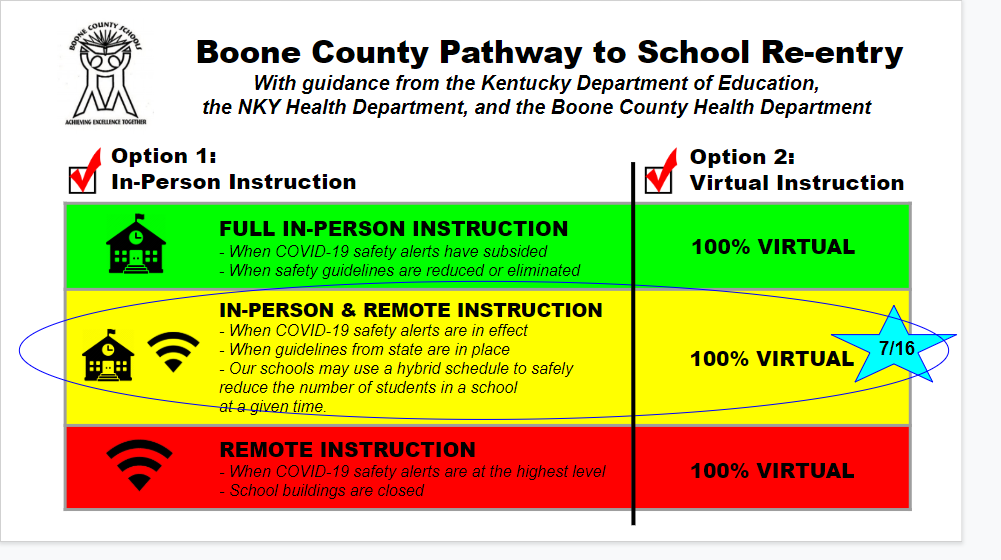 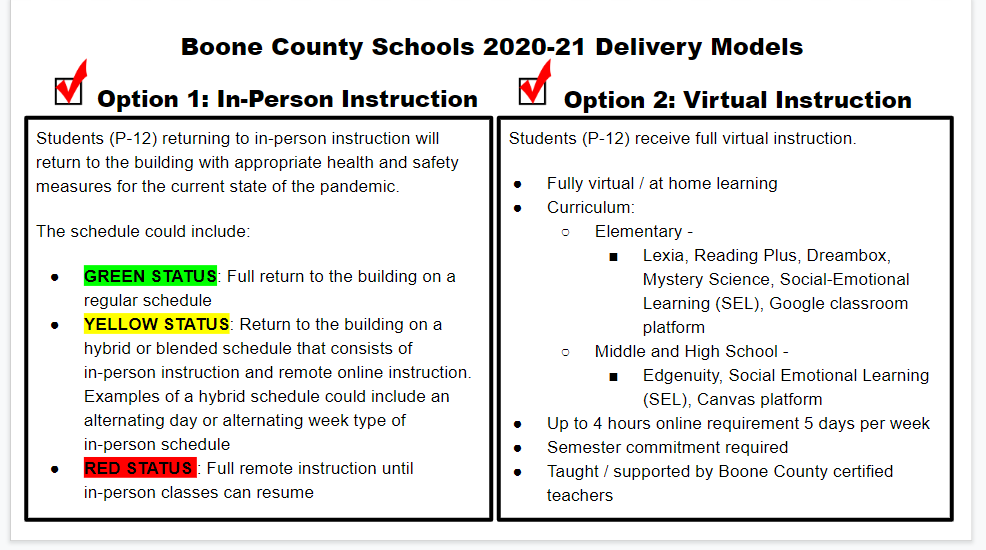 D.  Amended 2020-2021 School Calendar      Mr. Turner, Superintendent recommended the board to approve the amended 2020-21 calendar, with the first day for student on August 25th, 2020, as presented. D.  Amended 2020-2021 School Calendar      Mr. Turner, Superintendent recommended the board to approve the amended 2020-21 calendar, with the first day for student on August 25th, 2020, as presented. D.  Amended 2020-2021 School Calendar      Mr. Turner, Superintendent recommended the board to approve the amended 2020-21 calendar, with the first day for student on August 25th, 2020, as presented. A motion was made Dr. Maria Brown, seconded by Julia Pile,, to approve the Amended 2020-21 calendar, as presented.   Matt McIntire, Dr. Maria Brown, Karen Byrd, Troy Fryman and Julia Pile voted, “aye”  MOTION:  The motion passed 5-0.VII. SUPERINTENDENT'S REPORTA motion was made Dr. Maria Brown, seconded by Julia Pile,, to approve the Amended 2020-21 calendar, as presented.   Matt McIntire, Dr. Maria Brown, Karen Byrd, Troy Fryman and Julia Pile voted, “aye”  MOTION:  The motion passed 5-0.VII. SUPERINTENDENT'S REPORTA motion was made Dr. Maria Brown, seconded by Julia Pile,, to approve the Amended 2020-21 calendar, as presented.   Matt McIntire, Dr. Maria Brown, Karen Byrd, Troy Fryman and Julia Pile voted, “aye”  MOTION:  The motion passed 5-0.VII. SUPERINTENDENT'S REPORT      No report. VIII. INFORMATION, PROPOSALS, COMMUNICATIONS      No report. VIII. INFORMATION, PROPOSALS, COMMUNICATIONS      No report. VIII. INFORMATION, PROPOSALS, COMMUNICATIONSA. Human Resource ActionsA. Human Resource ActionsA. Human Resource ActionsB. Worker's Compensation ClaimsB. Worker's Compensation ClaimsB. Worker's Compensation ClaimsC. Overtime ReportC. Overtime ReportC. Overtime ReportD. Construction Status ReportD. Construction Status ReportD. Construction Status ReportE. Energy Management ReportE. Energy Management ReportE. Energy Management ReportF. Student Participation and Emergency Funding Calculations for the 20-21 School Year - Memorandum from Interim Commissioner of Education Kevin BrownF. Student Participation and Emergency Funding Calculations for the 20-21 School Year - Memorandum from Interim Commissioner of Education Kevin BrownF. Student Participation and Emergency Funding Calculations for the 20-21 School Year - Memorandum from Interim Commissioner of Education Kevin BrownIX.. AUDIENCE OF CITIZENS         Amended agenda to move item VIII. Audience of Citizens to before the New Business Items.   Motion number 1. IX.. AUDIENCE OF CITIZENS         Amended agenda to move item VIII. Audience of Citizens to before the New Business Items.   Motion number 1. IX.. AUDIENCE OF CITIZENS         Amended agenda to move item VIII. Audience of Citizens to before the New Business Items.   Motion number 1. X. CLOSED EXECUTIVE SESSION PER KRS 61.810X. CLOSED EXECUTIVE SESSION PER KRS 61.810X. CLOSED EXECUTIVE SESSION PER KRS 61.810      A. No closed session      A. No closed session      A. No closed sessionXI. ADJOURNXI. ADJOURNXI. ADJOURN